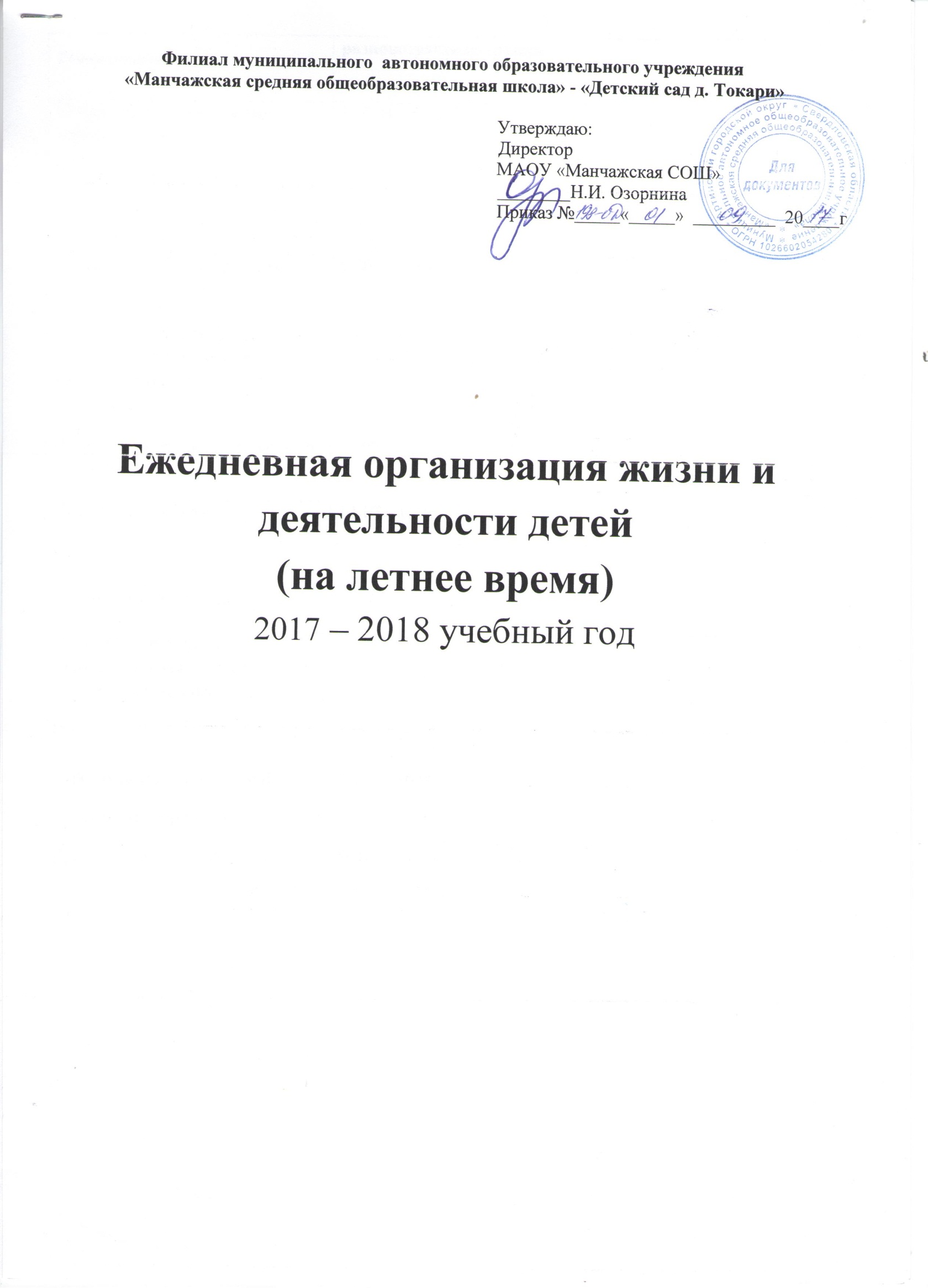 Филиал муниципального  автономного образовательного учреждения «Манчажская средняя общеобразовательная школа» -  «Детский сад деревни Токари»                                                               Утверждаю:                                                           Директор                                                                                             МАОУ «Манчажская СОШ»                                                                                       ________ Н.И. Озорнина                                                                                                                      Приказ № 198-ОД 01.09.2017 г.Ежедневная организация жизни и деятельности детей (на летнее время)2017 – 2018 учебный годРежимные моментыРазновозрастная группаПрием, осмотр детей, игры, утренняя гимнастика8.00 -8.50Подготовка к завтраку8.50– 9.00Завтрак 9.00 – 9.20Игры, подготовка к прогулке9.20 – 10.10Прогулка (совместная деятельность воспитателя и детей, игры, наблюдения, воздушные и солнечные процедуры)10.10 – 12.00Возвращение с прогулки, водные процедуры12.00 – 12.10Подготовка к обеду12.10 – 12.15Обед 12.15 – 12.30Подготовка ко сну, дневной сон12.30 – 15.00Постепенный подъем, оздоровительная гимнастика, воздушные и водные процедуры15.00 – 15.15Полдник15.15 – 15.30Игровая деятельность детейПодготовка к прогулке15.30 – 16.00Прогулка, уход детей домой16.00 – 17.00